DAFTAR RIWAYAT HIDUPIrwana Lahir di Sungguminasa pada tanggal 28 April 1982. Anak ke 2 dari 4 bersaudara dari pasangan Hajerah dan Hajidu. Peneliti memulai jenjang Pendidikan Dasar di SD Inpres Bangkala III, kecamatan Manggala Kota Makassar dan berhasil menyelesaikan studi pada tahun 1994 Kemudian pada tahun yang sama melanjutkan kejenjang pendidikan tingkat pertama di SMP Negeri 19 Makassar dan berhasil menyelesaikan studi pada tahun 1997. Kemudian pada tahun 1998 peneliti melanjutkan pendidikan ke tingkat menengah atas di SMA Negeri 13 Makassar dan berhasil menyelesaikan studi pada tahun 2001. Kemudian pada tahun 2007 peneliti melanjutkan pendidikan ke Universitas Veteran Republik Indonesia (UVRI) pada program Strata 1 (S1) di Fakultas Ilmu Pendidikan. Dan berhasil menyelesaikan pada tahun 2013. Kemudian pada tahun 2016 peneliti melanjutkan pendidikan ke Universitas Negeri Makassar (UNM). Alhamdulillah diterima dan terdaftar sebagai mahasiswa Program Studi Pendidikan Guru Pendidikan Anak Usia Dini (PG PAUD) pada program Strata 1 (S1) Fakultas Ilmu Pendidikan Universitas Negeri Makassar (UNM) sampai sekarang.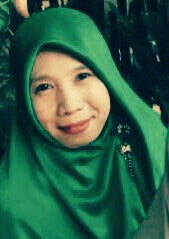 